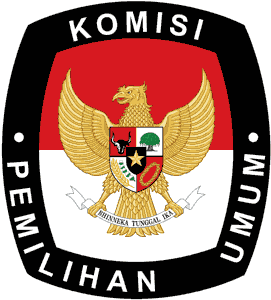 KOMISI PEMILIHAN UMUM KABUPATEN TANA TORAJAKEPUTUSAN KOMISI PEMILIHAN UMUM KABUPATEN TANA TORAJANOMOR : 76/PL.01.9-Kpt/7318/KPU-Kab/VII/2019TENTANGPENETAPAN PEROLEHAN KURSI PARTAI POLITIK PESERTAPEMILIHAN UMUM ANGGOTA DEWAN PERWAKILAN RAKYAT DAERAHKABUPATEN TANA TORAJA TAHUN 2019KETUA KOMISI PEMILIHAN UMUM KABUPATEN TANA TORAJAMenimbang : a. 	bahwa berdasarkan ketentuan Pasal 48 Peraturan Komisi Pemilihan Umum Nomor 4 Tahun 2019 tentang Rekapitulasi Hasil Penghitungan Perolehan Suara dan Penetapan Hasil Pemilihan Umum, Komisi Pemilihan Umum Kabupaten Tana Toraja telah menetapkan Keputusan Komisi Pemilihan Umum Kabupaten Tana Toraja Nomor 70/PL.01.7-Kpt/7318/KPU-Kab/V/2019 tentang Penetapan Rekapitulasi Hasil Penghitungan Perolehan Suara Peserta Pemilihan Umum Anggota Dewan Perwakilan Rakyat Daerah Kabupaten Tana Toraja Tahun 2019;b.		bahwa dalam tenggang waktu sejak ditetapkan Keputusan Komisi Pemilihan Umum Kabupaten Tana Toraja tentang Penetapan Rekapitulasi Hasil Penghitungan Perolehan Suara Peserta Pemilihan Umum Anggota Dewan Perwakilan Rakyat Daerah Kabupaten Tana Toraja Tahun 2019, tidak terdapat permohonan penyelesaian perselisihan hasil Pemilihan Umum sebagaimana dimaksud dalam huruf a di Mahkamah Konstitusi;c.		bahwa untuk melaksanakan ketentuan Pasal 9 ayat (2) Peraturan Komisi Pemilihan Umum Nomor 5 Tahun 2019 tentang Penetapan Pasangan Calon Terpilih, Penetapan Perolehan Kursi, dan Penetapan Calon Terpilih Dalam Pemilihan Umum; d.	bahwa berdasarkan pertimbangan sebagaimana dimaksud dalam huruf a sampai dengan huruf c, perlu menetapkan Keputusan Komisi Pemilihan Umum Kabupaten Tana Toraja tentang Penetapan Perolehan Kursi Partai Politik Peserta Pemilihan Umum Anggota Dewan Perwakilan Rakyat Daerah Kabupaten Tana Toraja Tahun 2019;Mengingat : 	1. 	Undang-Undang Nomor 7 Tahun 2017 tentang Pemilihan Umum (Lembaran Negara Republik Indonesia Tahun 2017 Nomor 182, Tambahan Lembaran Negara Republik Indonesia Nomor 6109); 2. 	Peraturan Komisi Pemilihan Umum Nomor 7 Tahun 2017 tentang Tahapan, Program dan Jadwal Penyelenggaraan Pemilihan Umum Tahun 2019 (Berita Negara Republik Indonesia Tahun 2017 Nomor 1225), sebagaimana telah beberapa kali diubah, terakhir dengan Peraturan Komisi Pemilihan Umum Nomor 14 Tahun 2019 tentang Perubahan Kelima atas Peraturan Komisi Pemilihan Umum Nomor 7 Tahun 2017 tentang Tahapan, Program dan Jadwal Penyelenggaraan Pemilihan Umum Tahun 2019 (Berita Negara Republik Indonesia Tahun 2019 Nomor 388); 3. 	Peraturan Komisi Pemilihan Umum Nomor 5 Tahun 2019 tentang Penetapan Pasangan Calon Terpilih, Penetapan Perolehan Kursi, dan Penetapan Calon Terpilih dalam Pemilihan Umum (Berita Negara Republik Indonesia Tahun 2019 Nomor 85);4. 	Keputusan Komisi Pemilihan Umum Kabupaten Tana Toraja Nomor 70/PL.01.7-Kpt/7318/KPU-Kab/V/2019 tentang Penetapan Rekapitulasi Hasil Penghitungan Perolehan Suara Peserta Pemilihan Umum Anggota Dewan Perwakilan Rakyat Daerah Kabupaten Tana Toraja Tahun 2019;Memperhatikan	: 1.	Berita Acara Nomor 104/PL.01.9-BA/7318/KPU-Kab/VII/2019 tentang Penetapan Perolehan Kursi Partai Politik dan Calon Terpilih Anggota Dewan Perwakilan Rakyat Daerah Kabupaten Tana Toraja Pemilihan Umum Tahun 2019 tanggal 20 Juli 2019;  2. 	Surat Panitera Mahkamah Konstitusi Republik Indonesia Nomor 1844/PAN.MK/07/2019 tanggal 16 Juli 2019 perihal Keterangan Perkara Perselisihan Hasil Pemilihan Umum Tahun 2019;3.	Surat Edaran KPU RI Nomor 1027/PL.01.9-SD/03/KPU/VII/2019 tanggal 17 Juni 2019 Perihal Penetapan Perolehan Kursi dan Penetapan Calon Terpilih dalam Pemilu Tahun 2019.MEMUTUSKAN :Menetapkan : 	KEPUTUSAN KOMISI PEMILIHAN UMUM KABUPATEN TANA TORAJA TENTANG PENETAPAN PEROLEHAN KURSI PARTAI POLITIK PESERTA PEMILIHAN UMUM ANGGOTA DEWAN PERWAKILAN RAKYAT DAERAH KABUPATEN TANA TORAJA TAHUN 2019. KESATU 	: 	Menetapkan Penghitungan Perolehan Kursi Partai Politik Pemilihan Umum Anggota Dewan Perwakilan Rakyat Daerah Kabupaten Tana Toraja Tahun 2019 sebagaimana tercantum dalam Lampiran I Keputusan yang merupakan bagian tidak terpisahkan dari Keputusan ini. KEDUA 	: 	Menetapkan Rekapitulasi Jumlah Perolehan Kursi Partai Politik Pemilihan Umum Anggota Dewan Perwakilan Rakyat Daerah Kabupaten Tana Toraja Tahun 2019 sebagaimana tercantum dalam Lampiran II Keputusan yang merupakan bagian tidak terpisahkan dari Keputusan ini. KETIGA 	: 	Keputusan ini mulai berlaku pada tanggal ditetapkan.Ditetapkan di : Makalepada tanggal  : 20 Juli 2019KETUA KOMISI PEMILIHAN UMUMKABUPATEN TANA TORAJA,ttdRIZAL RANDA